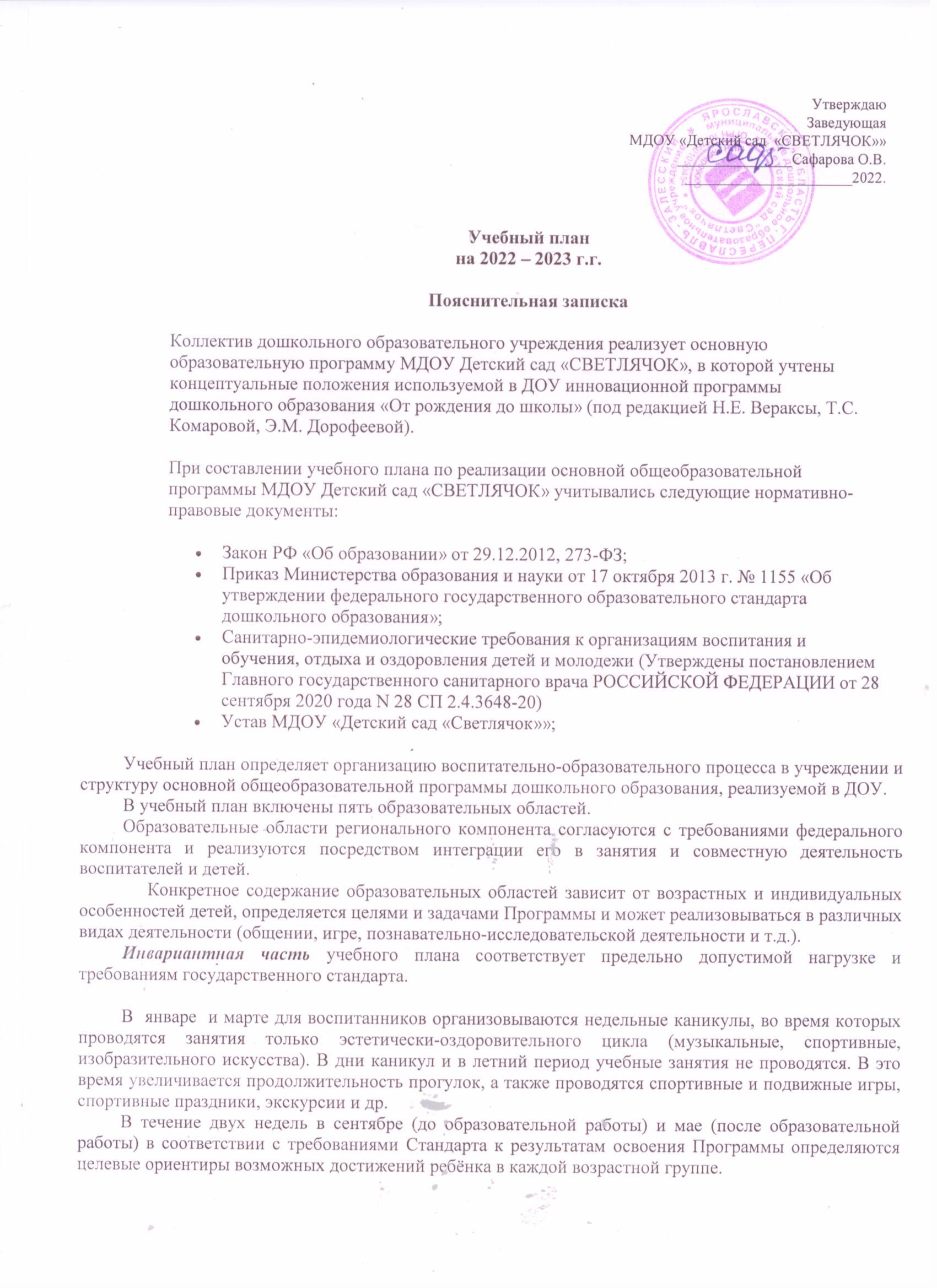 В соответствии с базовой программой воспитатель может варьировать место занятий в педагогическом процессе, интегрировать содержание различных видов занятий в зависимости от поставленных целей и задач обучения и воспитания, их место в образовательном процессе; сокращать количество регламентированных занятий, заменяя их другими формами обучения.Специфика учебного плана: В регламент непосредственной образовательной деятельности входит содержание разделов образовательной работы с детьми: математическое и сенсорное развитие; речевое развитие, физическое развитие, музыка, художественное творчество. Такие виды деятельности как, чтение художественной литературы, экология и экспериментирование, социальный мир, безопасность, конструктивно-модельная, игровая и театрализованная деятельность - реализуются только в совместной деятельности педагогов с детьми и самостоятельной деятельности детей, в ходе режимных моментов.Планирование образовательно-воспитательной работы по пятидневной неделе:Максимальное количество и продолжительность ООД в течение дня/ в неделю Количество в неделю Продолжи-тельность НОД, мин. Продолжи-тельность НОД, мин. Объем нагрузки в день, мин. Объем нагрузки в неделю, не более  Группа раннего возраста  10 (5 дней по 2)8-10 8-10 18 -20 90 мин (1,5 час.)Младшая группа  10 (5 дней по 2)15 15 30  2,5 часаСредняя группа  10 (5 дней по 2)20 20 40 3 часа 20 минСтаршая группа  12 (3 дня по 2 и 2 дня по 3)25 25 50 - 75 5 часовПодготови-тельная группа  13 (3 дня по 3 и 2 дня по 2)30 30  60- 90  6,5 часовМинимальный перерыв между НОД Минимальный перерыв между НОД Минимальный перерыв между НОД 10 мин. 10 мин. 10 мин. Организованная образовательная деятельностьОрганизованная образовательная деятельностьОрганизованная образовательная деятельностьОрганизованная образовательная деятельностьОрганизованная образовательная деятельностьОрганизованная образовательная деятельностьБазовый вид деятельностипериодичностьпериодичностьпериодичностьпериодичностьпериодичностьБазовый вид деятельностиГруппа раннего возрастаМладшая группаСредняя группаСтаршая группаПодготов. группаФизическая культура в помещении2 раза в неделю2 раза в неделю2 раза в неделю2 раза в неделю2 раза в неделюФизическая культура на воздухе1 раз в неделю1 раз в неделю1 раз в неделю1 раз в неделю1 раз в неделюОзнакомление с окружающим миром1 раз в 2 недели1 раз в неделю1 раз в неделю1 раз в неделю1 раз в неделюОзнакомление с художественной литературой1 раз в 2 недели----Формирование элементарных математических представлений1 раз в неделю1 раз в неделю1 раз в неделю1 раз в неделю2 раза в неделюРазвитие речи (обучение грамоте)2 раза в неделю1 раз в неделю1 раз в неделю2 раза в неделю2 раза в неделюРисование1 раз в 2 недели1 раз в неделю1 раз в неделю1 раз в неделю1 раз в неделюЛепка1 раз в неделю1 раз в 2 недели1 раз в 2 недели1 раз в 2 недели1 раз в 2 неделиАппликация 1 раз в 2 недели1 раз в 2 недели1 раз в 2 недели1 раз в 2 недели1 раз в 2 неделиМузыка2 раза в неделю2 раза в неделю2 раза в неделю2 раза в неделю2 раза в неделюКонструирование---1 раз в неделю1 раз в неделюВзаимодействие взрослого с детьми в различных видах деятельностиВзаимодействие взрослого с детьми в различных видах деятельностиВзаимодействие взрослого с детьми в различных видах деятельностиВзаимодействие взрослого с детьми в различных видах деятельностиВзаимодействие взрослого с детьми в различных видах деятельностиВзаимодействие взрослого с детьми в различных видах деятельностиЧтение художественной литературыежедневноежедневноежедневноежедневноежедневноКонструктивно-модельная1 раз в неделю1 раз в неделю1 раз в неделю1 раз в неделю1 раз в неделюИсследовательская1 раз в неделю1 раз в неделю1 раз в неделю1 раз в неделю1 раз в неделюИгроваяежедневноежедневноежедневноежедневноежедневноОбщение при проведении режимных моментовежедневноежедневноежедневноежедневноежедневноДежурстваежедневноежедневноежедневноежедневноежедневноПрогулкиежедневноежедневноежедневноежедневноежедневноСамостоятельная деятельность детейСамостоятельная деятельность детейСамостоятельная деятельность детейСамостоятельная деятельность детейСамостоятельная деятельность детейСамостоятельная деятельность детейИгра ежедневноежедневноежедневноежедневноежедневноДеятельность в центрах развитияежедневноежедневноежедневноежедневноежедневноОздоровительная работаОздоровительная работаОздоровительная работаОздоровительная работаОздоровительная работаОздоровительная работаУтренняя гимнастикаежедневноежедневноежедневноежедневноежедневноКомплексы закаливающих процедурежедневноежедневноежедневноежедневноежедневноГигиенические процедурыежедневноежедневноежедневноежедневноежедневно